17 февраля в старшей группе прошда игровая программа, посвященная 23 февраля. Началась она с упражнений с флажками. Проходила  игра интересно и забавно для детей. Задания были следующие: 1.Загадки. 2 Разминка. 3«Громкий голос»(повтори поговорку громко и чётко).4 «Меткий стрелок». 5 «Подвези боеприпасы».6 «Разведка». Самое итересноето что получилось в результате варения каши. Полевая кухня принесла угощение для бойцов. Оказались награды и сладкие призы.Игровую программу провели: музыкальный руководитель Завалина И.И. и воспитатель группы Шенделева М.Н.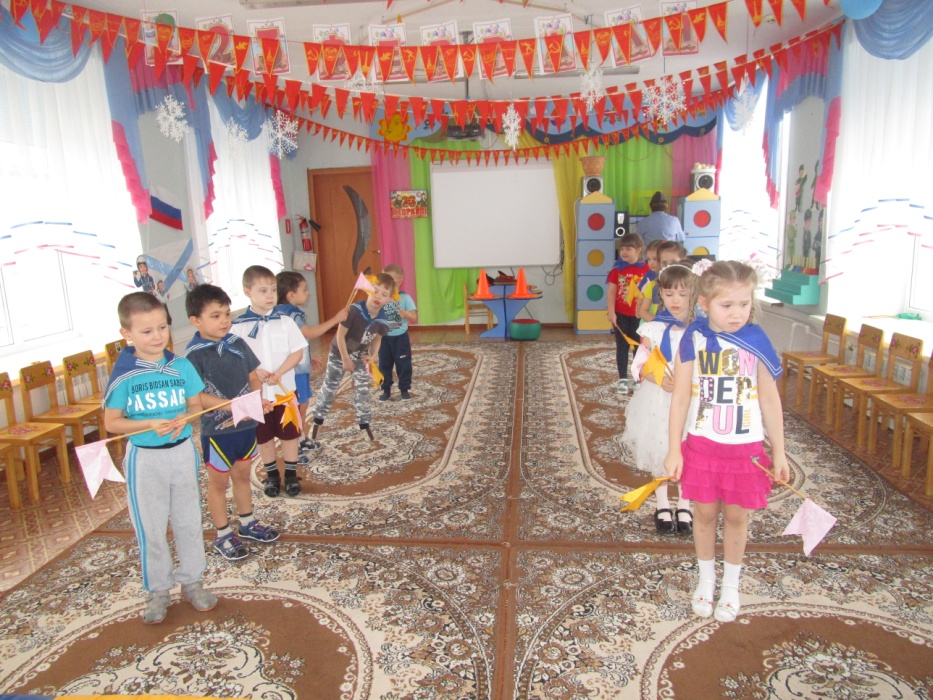 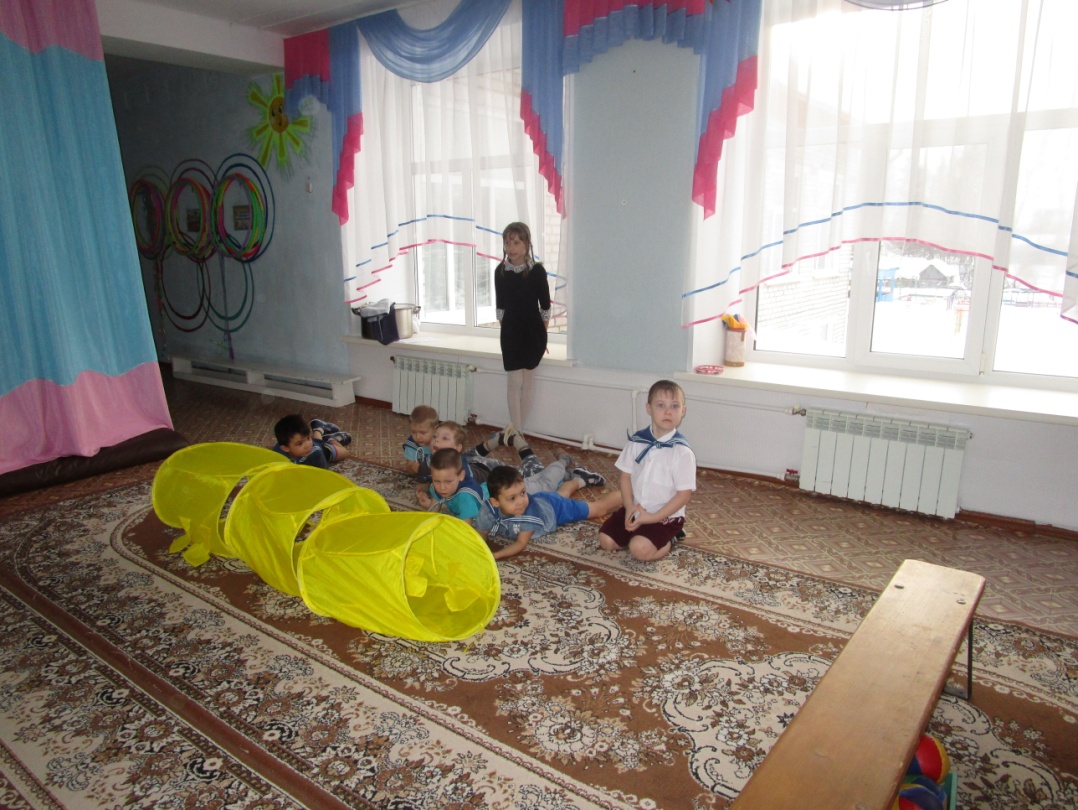 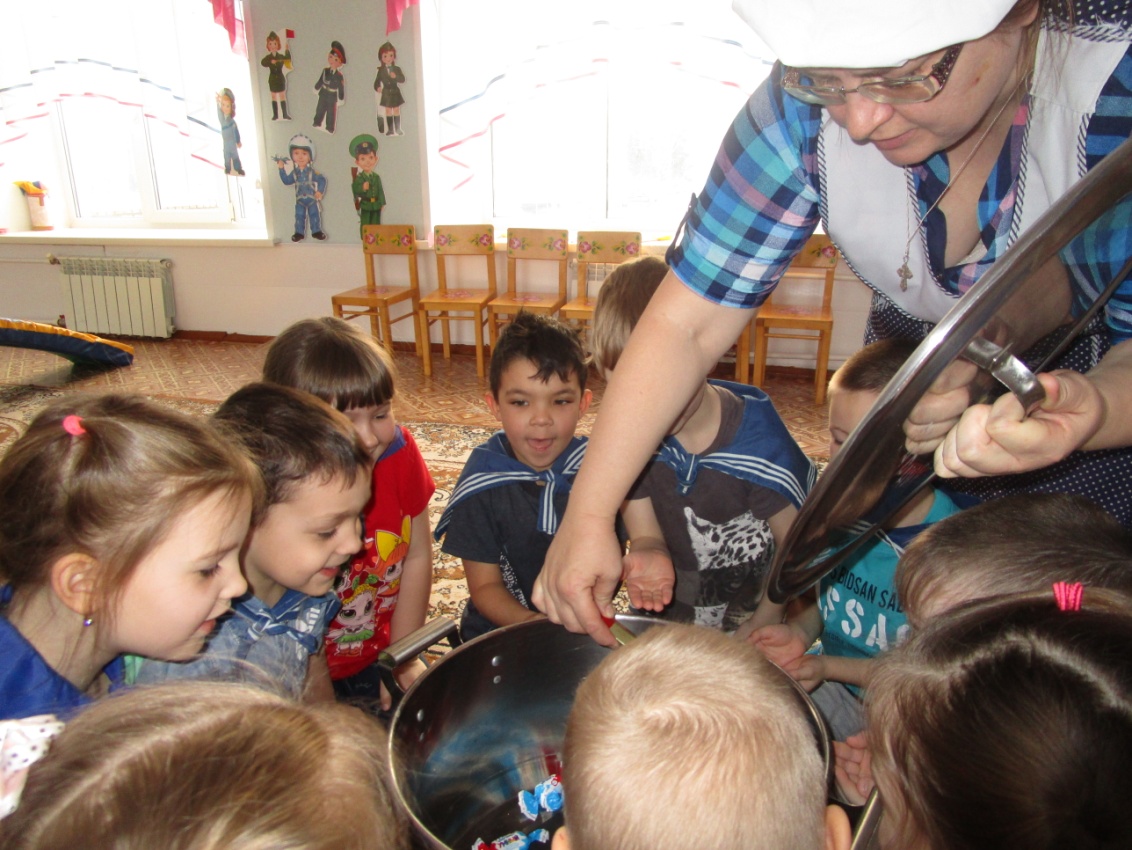 